پـرسشنـامه MBTI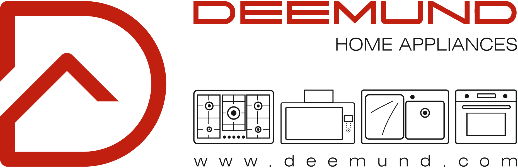  نـام: ..................................... نام خانوادگی: .......................................... تاریخ: ..................................برای هر سوال اگر جمله مطرح شده فقط داخل خانه خاکستری شده جلوی آن سوال بنویسید.لطفاً جمع مربوط به هر ستون را در قسمت پایین آن بنویسید.خیلی زیاد در مورد شما صدق می کند عدد 5زیاد صدق می کند عدد 4در حد متوسط صدق می کند عدد 3کمی صدق می کند عدد 2اصلاً صدق نمی کند عدد 1پــرسش هـا EISNTFJPخود مردم برای من جذابترند تا احساسات و عقاید آنهادوست دارم به حقایق و جزئیات بپردازمترجیح میدهم با هر چیزی به طور منطقی برخورد کنمدوست دارم مطابق برنامه ریزی عمل کنممعتقدم که شناخت من دشوار استدوست دارم بدانم فراتر از سطح ظاهری رویدادها چه اتفاقی میافتددوست دارم بیشتر به احساسم(ندای قلبم) توجه کنم تا عقلمتغییر و تحولات زیاد در زندگی را دوست دارمبا دیگران بودن به من انرژی میدهدخود را آدم واقع بینی میدانممن معقول و بیطرف هستمدوست دارم با دقت برنامهریزی کنممن آدم نسبتاً عمیقی هستمبعضیها من را یک آدم خیالباف تلقی میکننددر ارزیابی بیشتر حرفها برای من مهم است چه کسی این حرف را زدهمن کنجکاو هستمارتباط برقرار کردن با دیگران را دوست دارمترجیح میدهم در همین لحظه زندگی کنماغلب، بر پایه اصول و قواعد تصمیم میگیرمخود را قاطع و مصمم میدانمدوست دارم با خودم خلوت کنم و درباره زندگی فکر کنممن نسبت به دیگران خود را آرمانگرا میدانمسیاست های تشویقی همیشه مؤثرتر از اجبار هستنداتفاقات غیرمنتظره را دوست دارمدر مقایسه با اطرافیانم دوستان و آشنایان زیادی دارممن اهل عمل هستمپــرسش هـاEISNTFJPگاهی اوقات لازم است در برابر دیگران راسخ و محکم باشیمهمیشه دقیق و وقت شناس هستمدوست دارم با عده کمی دوست باشم اما صمیمی و نزدیکتمایل به آینده نگری دارمتلاش میکنم بین مردم هماهنگی و توافق باشداز تازگی و تنوع لذت میبرمخودم را اجتماعی میدانمدوست دارم محکم و با ایمان باشمدوست دارم بفهمم چرا وقایع رخ میدهدپایبند بودن به تکالیف و وظیفهها برایم مهم استبا مردم بودن مرا خسته می کندبه الهامات و حس دورنی خود اهمیت زیادی میدهممن با دیگران مهربان هستم و با آنها اظهار همدردی میکنمزندگی را با آسودگی و بدون شتاب سپری میکنمممکن است بعضیها مرا نادان و سطحی پندارندمن واقع بین و اهل عمل هستمعدالت مهم تر از محبت و دلسوزی استمرتب و با انضباط هستمخیلی وقتها دوست دارم با خودم تنها باشمبا احساسم در مورد آینده اطمینان میکنماحساس را بر منطق ترجیح میدهمبسیار انعطاف پذیر هستمشناختن من آسان استارزش هر چیز به اندازه قیمت آن در بازار استمعتقدم که انسانها از مغز خود به حد کافی استفاده نمیکنند.دوست دارم همه چیز تحت کنترل من باشدترجیح میدهم با ایدهها و احساسات سروکار داشته باشمترجیح میدهم تصویری کلی از آنچه رخ می دهد داشته باشمهمدردی و بخشش والاترین ارزشهای من هستندبرای ایجاد انگیزه در خودم به دیگران نیازی ندارم.EISNTFJPجمع ستـونها (توسط مصاحبه شونده پر شود)نتیجـه نهـایی (توسط مصاحبه گر پر شود)